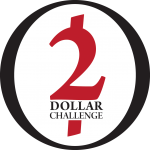 ScheduleSunday: Study HallParticipants use the Sunday before to prepare for the week ahead.  These preparations can include grocery shopping, designing cooperative strategies with other participants, and getting a head start on academic assignments. A study hall is organized for another review of the rules and code-of-conduct.Monday: Shelter Construction and T-Love TalkParticipants meet at 9 am and fan out across campus to seek out cardboard and other building materials for constructing the shelters. On Monday night, we gather at the shelters to hold our T-Love Talk.Tuesday: Dinner with Ivan IllichThis is an opportunity for participants to come together, share their experiences and resources for dinner, and discuss Ivan Illich’s “To Hell with Good Intentions”.  We will break down into our households to discuss the reading and come together as a large group to review any concluding thoughts.  Wednesday: Bartering ChallengeBartering Challenge - Participants and their households are challenged to raise money by offering their “services”.  Everyone will meet at the shelters at 3 p.m.  The event will last for 2 hours.  We will meet back at the shelters to calculate totals.  All funds will be allocated to our non-profit partner.Thursday: Final ReflectionParticipants meet at the shelter at 5:30 pm, break down into their households, and share their experiences and final reflections with each other.  We will then come together as one large group and conclude our discussion.  This is also an opportunity to invite administrators or professors for dinner and join your large group discussion.  Friday: Saying Good ByeWe have an early wake up on Friday to start taking down the shelters.  However, before we begin the breakdown we will walk to a local eatery, pool together our remaining funds, and enjoy a communal breakfast.